【审核评估】校领导到校评建办公室指导审核评估工作10月24日上午，校长赵小敏，校党委副书记胡春晓，副校长贺浩华一行来到评建办公室，走访慰问工作人员，指导本科教学审核评估工作。赵小敏对评建办全体人员的辛勤付出给予了充分肯定，希望大家踏实工作，做好审核预评估的各项协调工作。赵校长要求，评估工作要注重细节，将责任落实到人，落实到位，扎实推进本科教学审核预评估工作顺利完成，打好审核预评估这场攻坚战，为正式审核评估工作打下坚实基础。胡春晓对审核预评估工作提出了具体要求，并勉励评建办全体工作人员再接再厉，做好迎评冲刺阶段的审核评估工作。评建办表示，将认真贯彻校领导对评估工作的指示精神，真抓实干，进一步做好审核评估的各项工作。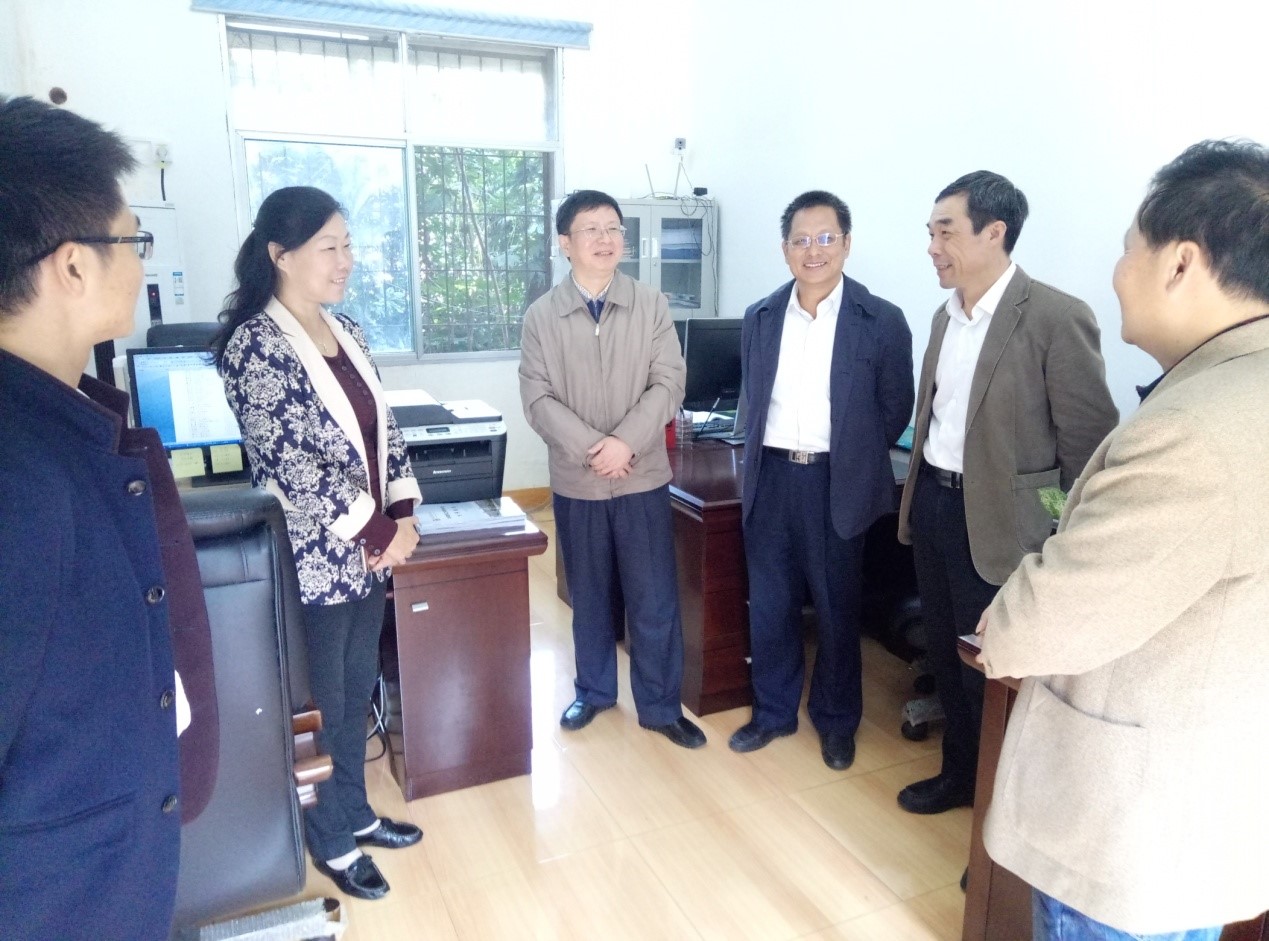 